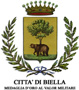 Allegato BIn bollo da € 16,00SERVIZIO NIDO D’INFANZIA RELATIVAMENTE ALLE STRUTTURE DI CHIAVAZZA, MASARONE E PAVIGNANO – ANNI EDUCATIVI 2021/2022 – 2022/2023 – 2023/2024 CIG 8815910F10Il/la sottoscritto/a …………………………………………………………..………………………………nato/a a………………………………………………………………….…………………….…il ………………………... ………………………………in qualità di ……………………………………………………………………………….………………………..(titolare, legale rappresentante, procuratore) dell’Impresa………………………………………………………………………………………………………………………..………………………………………………………………………………………………………………………..codice fiscale ………………………………………………….……………………………………………………..Partecipante alla presente gara d’appalto in qualità di (mettere una croce sulla casella che interessa):. IMPRESA SINGOLA. IMPRESA MANDATARIA/CAPOGRUPPOin riunione di concorrenti ai sensi dell’art 48 D.Lgs 50/2016 con le seguenti imprese: Imprese mandanti:………………………………………………………………………………………………………………………………………………………………………………………………………………………………………………OFFREla seguente quota mensile per bambino, a tempo pieno: Giustificazioni relative alle voci di prezzo che concorrono a formare il costo unitario del servizio (a bambino a tempo pieno al mese) DICHIARAAi sensi dell’art 95, comma 10 D.lgs. n. 50/2016 s.m.i. che i propri costi aziendali annuali concernenti l’adempimento delle disposizioni in materia di salute e sicurezza sui luoghi di lavoro, compresi nel ribasso offerto sono pari a (in cifre) €______________________________ (in lettere) _______________________________________e che i costi della manodopera complessivi per tutta la durata dell’appalto sono pari ad ___________________________ (in cifre) €________________________________ (in  lettere), il costo medio orario offerto è pari a (in cifre) €________________________ (in lettere) ______________________________; la mancata indicazione comporta l’esclusione dell’impresa dalla gara.Che il regime fiscale dell’impresa in relazione ai servizi oggetto di affidamento è il seguente _________________________________________________________________________________Ai sensi dell’art. 46 e 47 del dpr 445/2000, consapevole della responsabilità penale cui può  andare incontro nel caso di affermazioni mendaci e delle relative sanzioni penali di cui all’art. 76 del DPR 445/2000, nonché delle conseguenze amministrative di esclusione dalle gare di cui al decreto legislativo 8 aprile 2016 n. 50 e alla normativa vigente in materia di appalti, che relativamente all’incidenza delle spese del personale sulla somma complessiva del servizio di cui alla presente offerta, i costi indicati sono congruenti con quelli contrattuali e rispettosi della Legge n.327/2000.Di aver preso visione ed incondizionata accettazione delle clausole e condizioni riportate nel Capitolato tecnico e di quanto contenuto nel bando di gara e, comunque, di aver preso cognizione di tutte le circostanze generali e speciali che possono interessare l’esecuzione di tutte le prestazioni oggetto dell’appalto e che di tali circostanze ha tenuto conto nella determinazione dei prezzi offerti, ritenuti remunerativi.Di non eccepire, durante l’esecuzione del servizio in oggetto, la mancata conoscenza di condizioni o la sopravvenienza di elementi non valutati o non considerati, salvo che tali elementi si configurino come cause di forza maggiore contemplate dal codice civile e non escluse da altre norme di legge e/o dal Capitolato tecnico.Il concorrente prende, infine, atto che:i termini stabiliti nel Bando di gara, nel Capitolato speciale e suoi allegati sono da considerarsi a tutti gli effetti termini essenziali ai sensi e per gli effetti dell’articolo 1457 cod. civ.;il Capitolato speciale descrittivo e prestazionale, così come gli altri atti di gara ed i suoi allegati, ivi compreso quanto stabilito relativamente alle modalità di esecuzione contrattuale, costituiranno parte integrante e sostanziale del contratto che verrà stipulato con il Comune di Biella._______________lì _____________________________________________(firmato digitalmente)(in cifre);(in lettere)Fattore di costoValore Euro (cifre) – netto iva% incidenza su totaleCosto PersonaleMateriali di consumoManutenzioniCosti generaliAltre spese (con indicazione della tipologia) Utile d’impresa